請有修(欲修)「應用心理學專題(一)」的同學於9/15(三)下午5:10至https://nckucc.webex.com/nckucc/j.php?MTID=m587d93c41d93ace9ff7120458040a240教室參加課程說明。說明:本課程由胡中凡、徐欣萍、周麗芳三位老師合開，並由周麗芳老師主開課，負責課程相關事宜。請各位同學思考這學期的專題，欲進入那位老師的Lab學習和執行專題研究計畫。**重要**，在9/15日之前，請務必跟想做專題的領域老師聯絡、討論、及本學期進入該老師Lab執行專題。完成2.之後，請在9/15 下午4:00前到https://docs.google.com/forms/d/e/1FAIpQLSfMfwAcWpogqwsZi-eczPatL7imHDi1vt7VM7H8qW-nQio6ww/viewform填寫個人資料與專題領域(老師)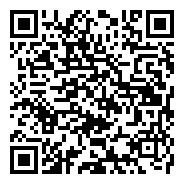 若同學無法在9/15前確認專題領域與專題指導老師，也務必要加簽前確認。倘若沒有專題領域與指導老師，整學期會沒有專題成果，也就無成績 (就是0分的意思啊~)最後，強烈建議同學，在找老師前一定要自己多找些資料閱讀和思考，有自己的想法，並以此跟老師討論、對話，然後詢問老師的期待與要求。千萬不要email中簡述”老師, 我對你的領域有興趣，請告訴我你的專題內容和要求”。